CELEBRACIÓN NATIVIDAD DEL SEÑOR“YA VIENE EL REY, EL SEÑOR DE LA TIERRA; ÉL NOS LIBRARÁ DE NUESTRA ESCLAVITUD”LITURGIA DE CONVOCACIÓNMonición de Entrada Guía: La Navidad es la mejor Escuela para aprender la Pedagogía de Dios, un Dios que quiere acercarse a las personas para enseñarles el camino de amor, de la paz y la fraternidad. Y lo hace encarnándose en la realidad humana, viniendo a ella con sencillez, sin querer estar por encima de nadie, sabiéndose adaptar incluso a través de las circunstancias no siempre fáciles. Para nosotros los creyentes la navidad es tiempo de alegría. Nuestro gozo viene al celebrar la visita que nos hace Jesús. Nos ponemos de pie, para comenzar nuestra celebración.Canto de entradaSaludo del SacerdoteSac: 	LA PAZ Y EL AMOR DE DIOS, NUESTRO PADRE, QUE SE HAN MANIFESTADO EN CRISTO, NACIDO PARA NUESTRA SALVACIÓN, ESTE CON CADA UNO DE USTEDES.Acto de contriciónGuía: Hoy queremos acercarnos al altar del Señor, con un corazón renovado, pedimos perdón por aquellos momentos en que nos alejamos del camino de Dios. Dispongamos ahora nuestro espíritu para esperar a Jesús que se hace uno de nosotros, con alegría y esperanza. No siempre hemos mantenido esta actitud de espera, por eso hoy queremos pedir perdón.Sac:	PADRE DIOS, EN ESTE TIEMPO EN  IGLESIA CELEBRA EL NACIMIENTO DE CRISTO, TU HIJO UNIGÉNITO, TE PEDIMOS QUE ACEPTES  ESTOS HIJOS TUYOS, QUE SUPLICAMOS TU MISERICORDIA Y TU PERDÓN.DIVERSOS PROFESORES LEEN LAS PETICIONES DE PERDÓNPerdón Señor, porque a veces no queremos hacer, un camino junto a nuestra familia y nos sentimos amarrados a otra persona y somos indiferentes traicionando la confianza de los que nos quieren de verdad. Por esto Señor del amor te pedimos perdón. Perdón Señor, porque a veces nos herimos mutuamente, y nos ensuciamos con el barro de la humillación, de la falta de respeto, de la violencia y de la infidelidad. Por esto Señor del amor te pedimos perdón.Perdón Señor, porque muchas veces no queremos escuchar a quienes amamos y nos hacemos las sordas. Porque también somos incapaces de hablar, de decir lo que pensamos y sentimos y nos hacemos mudas a la verdad. Por esto Señor del amor te pedimos perdón.Canto del PerdónSac: 	ACEPTA SEÑOR NUESTRO CORAZÓN HUMILDE, PERDONA NUESTRAS FALTAS Y DANOS TU ESPÍRITU QUE NOS ANIME Y FORTALEZCA CADA DÍA EN NUESTRO CAMINAR. P.J.N.S.Oración ColectaSac: 	OREMOS…OH DIOS, QUE HAS ILUMINADO EL MUNDO CON EL NACIMIENTO DE CRISTO, , CONCÉDENOS GOZAR EN EL CIELO DEL ESPLENDOR DE SU GLORIA LA CLARIDAD DE SU PRESENCIA EN .N.S.LITURGIA DE LA PALABRAGuía: La Palabra de Dios proclama nos invita hoy día a anunciar en primer lugar que Dios reina, que está presente como rey de nuestras vidas. El salmista nos invita a cantarle un cántico al Señor y en el Evangelio, el Verbo se encarna para nuestra salvación. Escuchemos con atención.Primera LecturaLectura del libro de Isaías (Is 52, 7-10)¡Qué hermosos son sobre los montes  los pies del mensajero que proclama la paz,  que anuncia la buena noticia,  que pregona la justicia!,  que dice a Sión: « ¡Tu Dios reina!». Escucha: tus vigías gritan, cantan a coro,  porque ven cara a cara al Señor,  que vuelve a Sión. Romped a cantar a coro,  ruinas de Jerusalén,  porque el Señor ha consolado a su pueblo,  ha rescatado a Jerusalén. Ha descubierto el Señor su santo brazo  a los ojos de todas las naciones,  y verán los confines de la tierra  la salvación de nuestro Dios. Palabra de Dios.Salmo Ant: “Los confines de la tierra han contemplado la salvación de nuestro Dios”.Cantad al Señor un cántico nuevo, porque ha hecho maravillas: su diestra le ha dado la victoria, su santo brazo. /REl Señor da a conocer su salvación, revela a las naciones su justicia: se acordó de su misericordia y su fidelidad en favor de la casa de Israel. /RLos confines de la tierra han contemplado la victoria de nuestro Dios. Aclama al Señor, tierra entera; gritad, vitoread, tocad. /RTañed la cítara para el Señor, suenen los instrumentos: con clarines y al son de trompetas, aclamad al Rey y Señor. /REvangelioCanto de aclamación al EvangelioProclamación del Santo Evangelio según san Juan“En el principio existía el Verbo, y el Verbo estaba junto a Dios, y el Verbo era Dios. Él estaba en el principio junto a Dios. Por medio de él se hizo todo, y sin él no se hizo nada de cuanto se ha hecho. En él estaba la vida, y la vida era la luz de los hombres. Y la luz brilla en la tiniebla, y la tiniebla no lo recibió. Surgió un hombre enviado por Dios, que se llamaba Juan: este venía como testigo, para dar testimonio de la luz, para que todos creyeran por medio de él. No era él la luz, sino el que daba testimonio de la luz. El Verbo era la luz verdadera, que alumbra a todo hombre, viniendo al mundo. En el mundo estaba;  el mundo se hizo por medio de él, y el mundo no lo conoció. Vino a su casa, y los suyos no lo recibieron. Pero a cuantos lo recibieron, les dio poder de ser hijos de Dios, a los que creen en su nombre. Estos no han nacido de sangre, ni de deseo de carne, ni de deseo de varón, sino que han nacido de Dios. Y el Verbo se hizo carne y habitó entre nosotros, y hemos contemplado su gloria: gloria como del Unigénito del Padre, lleno de gracia y de verdad. Juan da testimonio de él y grita diciendo: «Este es de quien dije: El que viene detrás de mí se ha puesto delante de mí, porque existía antes que yo». Pues de su plenitud todos hemos recibido, gracia tras gracia. Porque la ley se dio por medio de Moisés, la gracia y la verdad nos han llegado por medio de Jesucristo. A Dios nadie lo ha visto jamás: Dios unigénito, que está en el seno del Padre, es quien lo ha dado a conocer”.      Palabra del SeñorHomilíaOración Universal Guía: Pensando en esta venida del Señor, que en días más vamos a celebrar, dirijamos nuestra plegaria al Padre. A cada una de las peticiones respondemos: Escúchanos Señor te rogamos.Padre, que enviaste a tu Hijo al mundo para encarnarse en nosotros, te pedimos por la Iglesia y el Santo Padre, para que esta Navidad fortalezca ese anuncio gozoso y todos los hombres escuchemos en él a tu Hijo. Roguemos al Señor.Por nuestra Escuela, por nuestros Alumnos y sus Familias, para que eduquemos caminando juntos, caminando unidos, bajo la mirada de Don Bosco. Roguemos al Señor.Padre nuestro, que enviaste a tu Hijo para que fuera la luz del mundo, haz que  en nuestras familias le ofrezcamos la posada de nuestro corazón, y nuestra mesa abunde de humildad, ternura, pobreza y amor. Roguemos al Señor.Por cada uno de nosotros Educadores Salesianos para que descubramos el auténtico sentido de la navidad como un momento de encuentro con el Señor y nuestras familias. Roguemos al SeñorSac: 	ESCUCHA, PADRE SANTO, NUESTRAS PLEGARIAS Y CONCEDE A CUANTOS CELEBRAN CON ALEGRÍA EL NACIMIENTO DE TU HIJO JESÚS, ENGENDRADO DE LA VIRGEN MARÍA, VIVIR LIBRES DE TODO MAL, HACER SIEMPRE EL BIEN Y ENRIQUECERSE CON TUS DONES. POR JESUCRISTO NUESTRO SEÑOR.PadrenuestroGuía: Haciendo nuestro el Espíritu de la Navidad vamos a rezar juntos la oración que Jesús nos enseñó… PadrenuestroLITURGIA DEL ENVÍOProcesión con el Niño Dios al PesebreGuía: Al conmemorar esta fiesta recordamos la llegada de Jesús al mundo, en Belén. Allí antes de nacer, se encontró varias puertas cerradas, como la de la posada. Sin embargo, hubo también otras puertas que se abrieron, como la del corazón de los pastores. Nuestro corazón es sencillo, pero quiere darle el calor suficiente para que nazca de nuevo. Recibimos ahora a la imagen de nuestro Niño Dios.Bendición y EnvíoGuía:	Al terminar nuestra celebración, le pedimos a Dios derrame su bendición.Sac:	EL SEÑOR ESTE CON USTEDESEL DIOS DE BONDAD INFINITA, QUE DISIPÓ LAS TINIEBLAS DEL MUNDO CON  SU HIJO, Y CON SU NACIMIENTO GLORIOSO ILUMINÓ ESTE DÍA SANTO, ALEJE DE USTEDES LAS TINIEBLAS DEL PECADO Y ALUMBRE SUS CORAZONES CON  .N.S.Sac:	EL QUE ENCOMENDÓ AL ÁNGEL ANUNCIAR A LOS PASTORES  DEL NACIMIENTO DEL SALVADOR LES LLENE DE GOZO Y LES HAGA TAMBIÉN A USTEDES MENSAJEROS DEL EVANGELIO. P.J.N.S.Sac:	Y EL QUE POR  SU HIJO RECONCILIÓ LO HUMANO Y LO DIVINO LES CONCEDA  USTEDES, AMADOS DE DIOS, Y UN DÍA LES ADMITA ENTRE LOS MIEMBROS DE  CIELO. P.J.N.S.Sac:	Y  DIOS TODOPODEROSO, 	PADRE, HIJO        Y ESPÍRITU SANTO, DESCIENDA SOBRE USTEDES.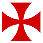 Guía:	Que hoy Jesús, en los brazos de María y bajo la mirada serena de José, nos haga conmover ante este Misterio y nos transforme en portadores de verdad, de bondad, de solidaridad y de perdón. Terminamos nuestra celebración cantando.Canto a María